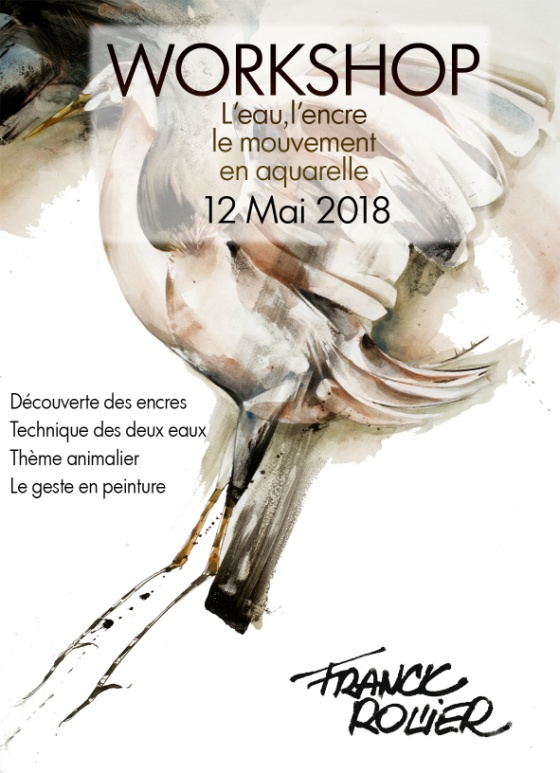 stage du 12 mai 2018:Technique créatives avec l'encre en passant par la représentation animale...70 euros la journée encre et une partie des papiers fournis. Pas de matériel particulier requis. Tous niveaux
Bien à vous Franck Rollier+33 677732166http://franckrollier.fr